　位置図　阪南市桃の木台三丁目２番１　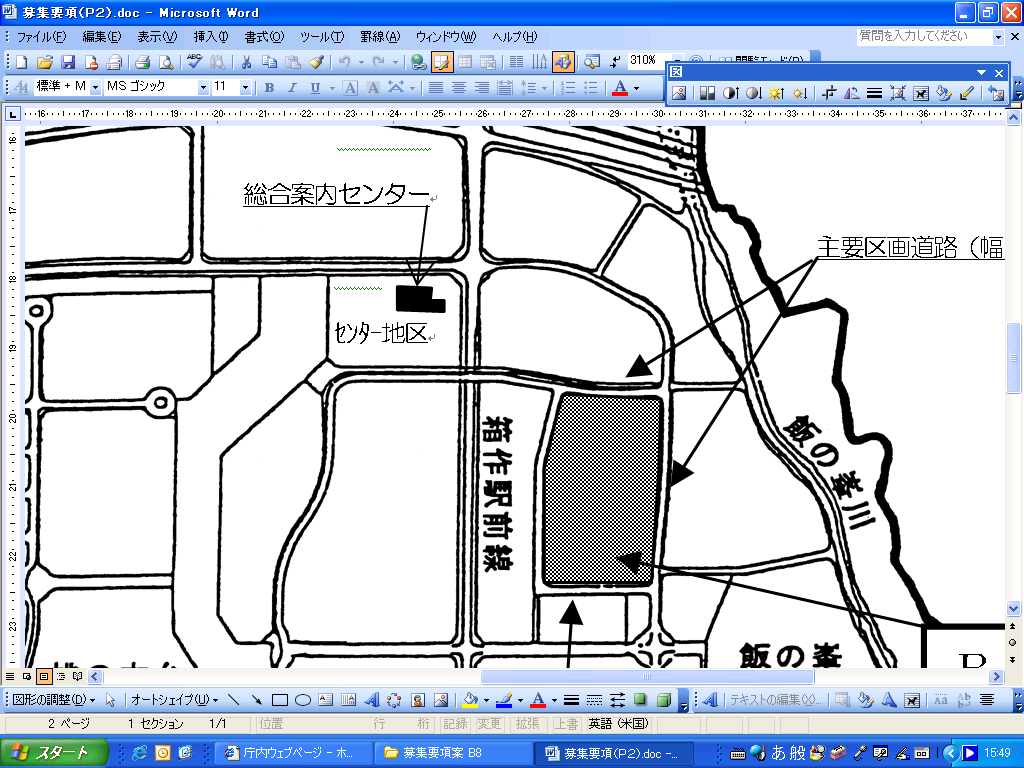 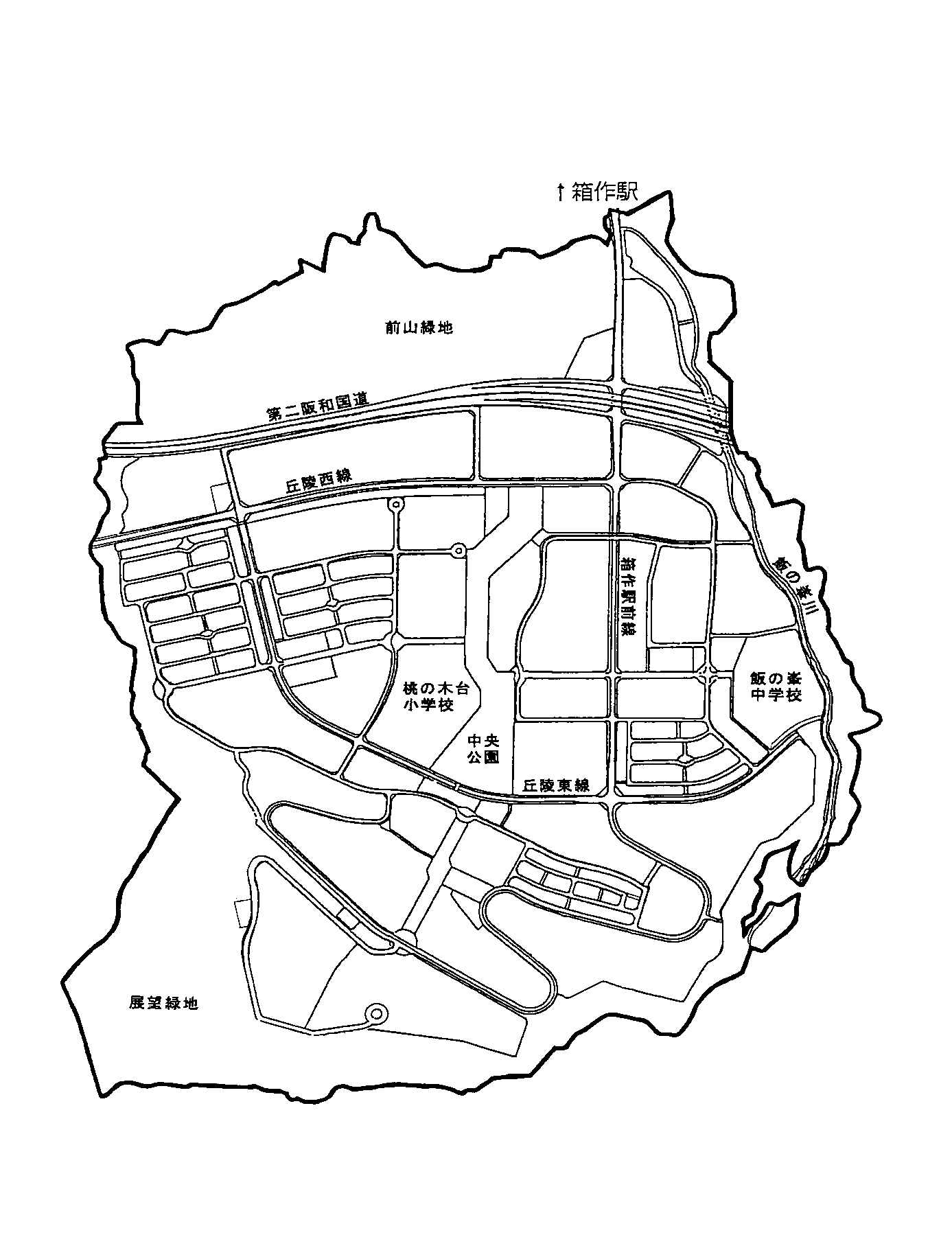 